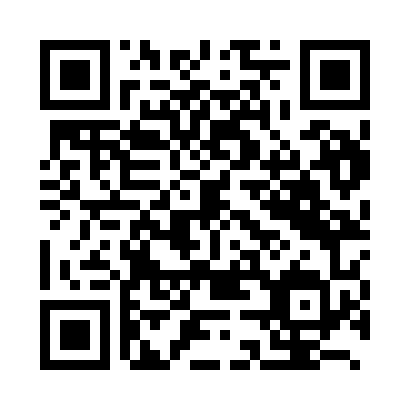 Prayer times for Inashiki, JapanWed 1 May 2024 - Fri 31 May 2024High Latitude Method: NonePrayer Calculation Method: Muslim World LeagueAsar Calculation Method: ShafiPrayer times provided by https://www.salahtimes.comDateDayFajrSunriseDhuhrAsrMaghribIsha1Wed3:114:4611:363:216:267:562Thu3:094:4511:363:216:277:573Fri3:084:4411:363:216:287:584Sat3:074:4311:363:226:287:595Sun3:054:4211:353:226:298:006Mon3:044:4111:353:226:308:017Tue3:024:4011:353:226:318:038Wed3:014:3911:353:226:328:049Thu3:004:3811:353:226:338:0510Fri2:594:3711:353:226:338:0611Sat2:574:3611:353:226:348:0712Sun2:564:3611:353:236:358:0813Mon2:554:3511:353:236:368:1014Tue2:544:3411:353:236:378:1115Wed2:524:3311:353:236:388:1216Thu2:514:3211:353:236:388:1317Fri2:504:3211:353:236:398:1418Sat2:494:3111:353:236:408:1519Sun2:484:3011:353:246:418:1620Mon2:474:2911:353:246:428:1821Tue2:464:2911:353:246:428:1922Wed2:454:2811:353:246:438:2023Thu2:444:2811:363:246:448:2124Fri2:434:2711:363:246:458:2225Sat2:424:2611:363:256:458:2326Sun2:414:2611:363:256:468:2427Mon2:404:2511:363:256:478:2528Tue2:404:2511:363:256:478:2629Wed2:394:2511:363:256:488:2730Thu2:384:2411:363:266:498:2831Fri2:384:2411:363:266:498:29